Le carnaval
Fiche prof A2Le Carnaval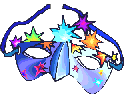 On se déguise depuis très longtemps avec des masques et des costumes, puisque déjà, dans l’Antiquité, les Romains, échangeaient leur rôle. Les maîtres devenaient esclaves et les esclaves étaient les maîtres pendant une journée.Chez les Catholiques, le Carnaval marque le début du Carême. En latin « carnelevare » signifie « supprimer la viande ». Le Carême est une période de quarante jours sans viande, sans œufs et sans nourriture grasse.Dès le Moyen-Âge, avant ces quarante jours, les gens se déguisaient et fêtaient Mardi Gras. Ce jour-là, on mangeait tout ce qu’on ne pouvait pas consommer pendant le Carême : des œufs, de l’huile, donc on cuisinait des beignets, des crêpes et des fritures.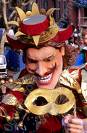 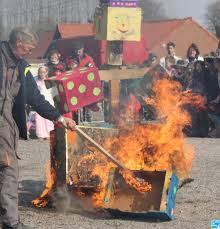 Aujourd’hui, on continue à se déguiser et à manger des crêpes et des gaufres. À la fin du Carnaval, on brûle aussi Monsieur Carnaval pour chasser l’hiver et parce qu’il est responsable de toutes les bêtises faites. Exercice 1 : Que mange-t-on le jour du Carnaval ?a).	b). 	c).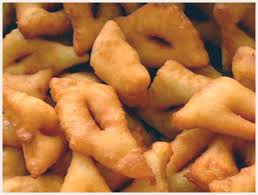 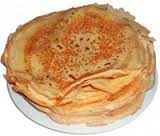 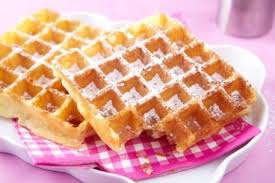          des beignets                                               des crêpes 			des gaufresDans certaines villes, le Carnaval est une tradition très spéciale. Tout le monde connaît celui de Rio au Brésil, ou celui de Venise en Italie. Mais, le Carnaval de Québec au Canada ou ceux de Nice et de Dunkerque sont également très populaires. Dans les Antilles françaises (à la Martinique, à la Guadeloupe), Carnaval est aussi une grande fête.Exercice 2 : Sur la carte de France, situer Nice et Dunkerque : 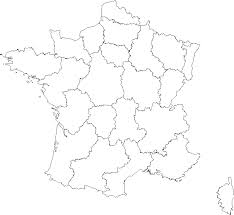 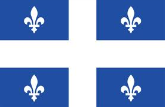 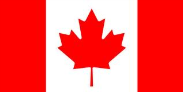 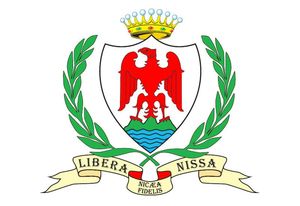  Dans l’atelier d’un carnavalier de Nice.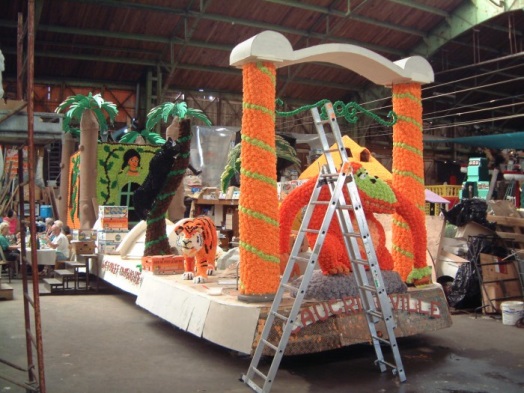 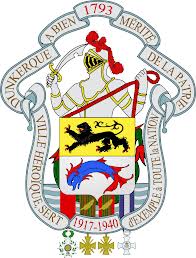 Exercice 3 : Retrouver à quel carnaval appartiennent ces personnages ou ces images : D : Dunkerque		N : Nice		Q : Québeca)D      		      b) Q       		     c) N 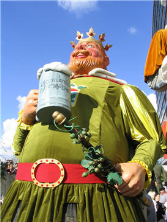 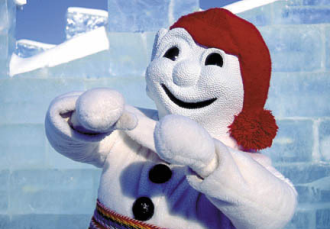 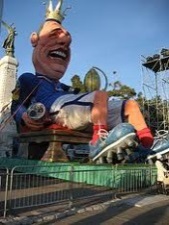 d)N. 		e) D 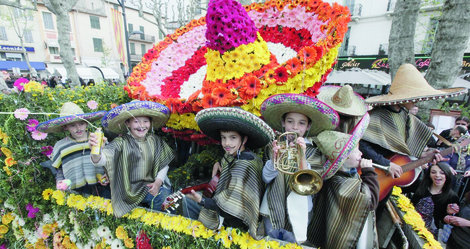 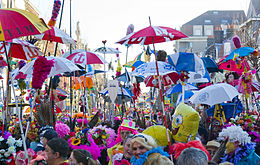 Exercice 4 : Compléter le tableau avec les traditions de chaque ville : Exercice 5 : Retrouver les autres activités proposées au Carnaval de Québec : 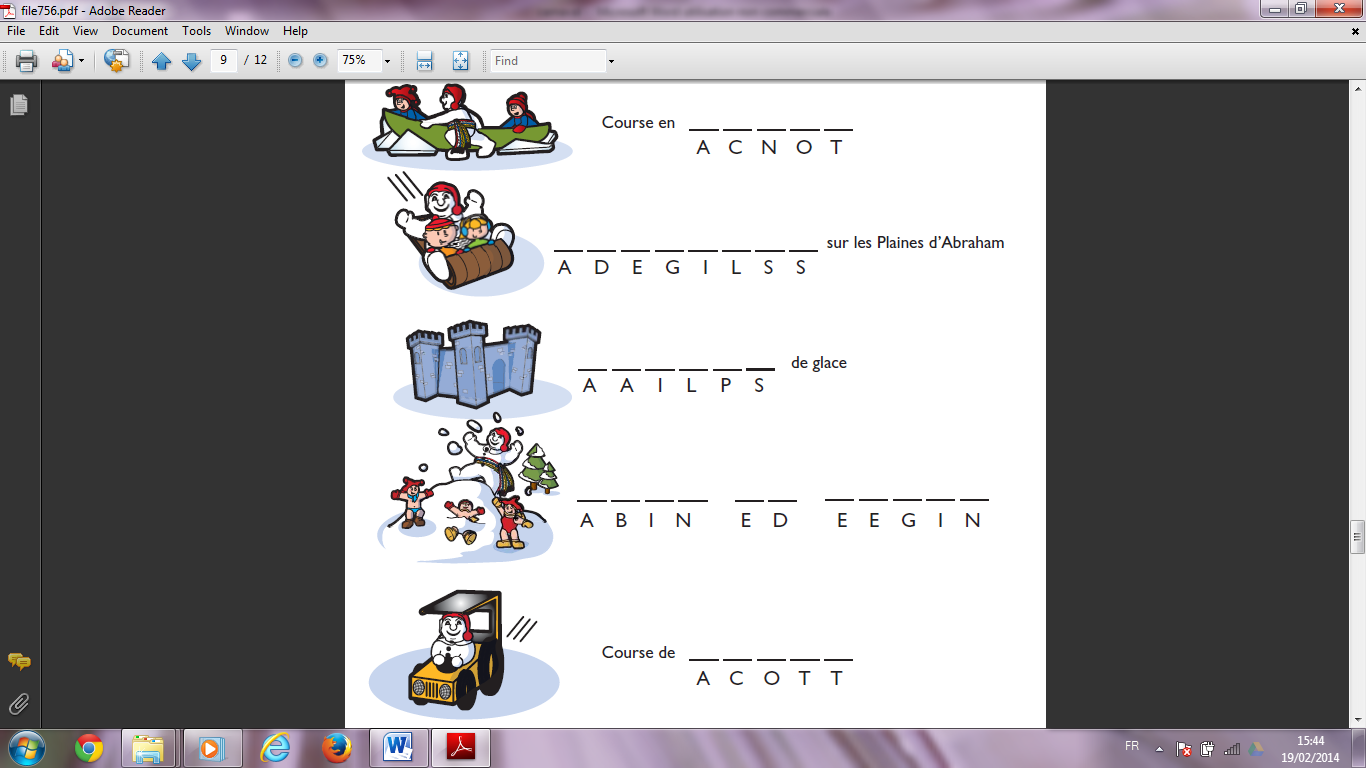 Exercice 6 : Décorer son masque pour le carnaval.ThèmesLes fêtes dans la francophonie
Les traditions francophones
Les carnavalsIdées d’exploitations pédagogiquesObjectifs communicatifsSe préparer au carnavalComprendre des courts textes (non authentiques) en français Kommunikative færdighederIdées d’exploitations pédagogiquesObjectifs linguistiques  Sprog og sprogbrugIdées d’exploitations pédagogiquesObjectifs culturels Découvrir les carnavals du monde francophone Kultur- og samfundsforholdStratégie métacognitive SprogtilegnelseTemps à y consacrer60 minutes VillePersonnage, emblèmeActivitésDunkerque- les sculptures de glace- Bonhomme.- faire de la luge - faire du chien de traineau Nice- les chars fleuris
- les grosses têtes- faire une grande bataille de fleursQuébec- les géants de Dunkerque
- les grands parapluies.- défiler dans des bandes derrière un tambour- chanter des chansons traditionnelles drôles 
- faire de la musique déguisés
- danser dans des bals